AGENDA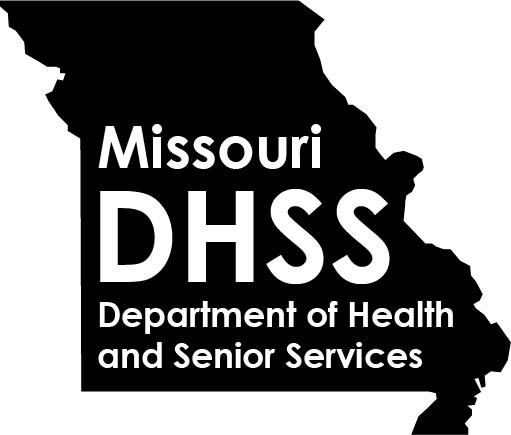 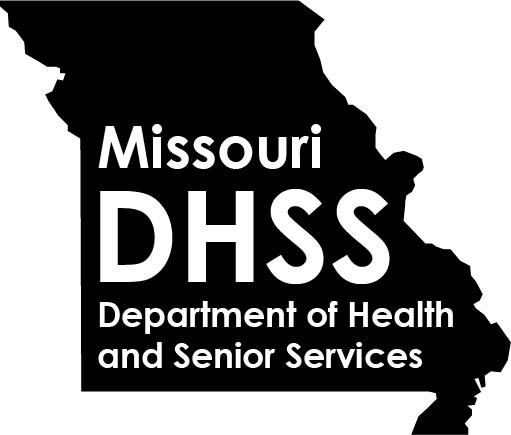 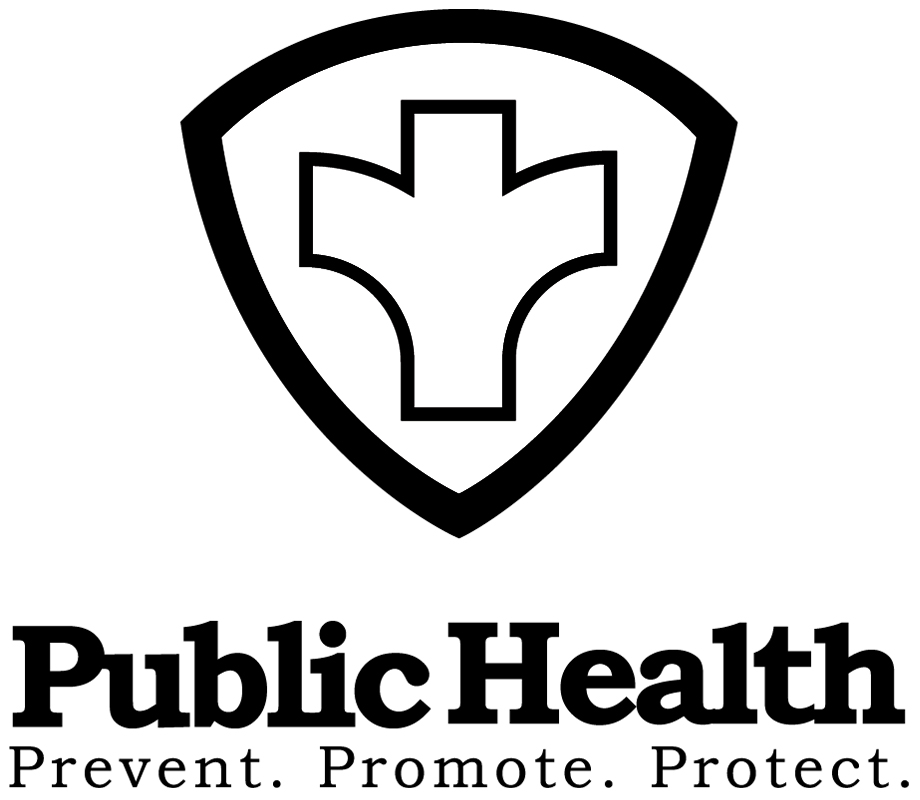 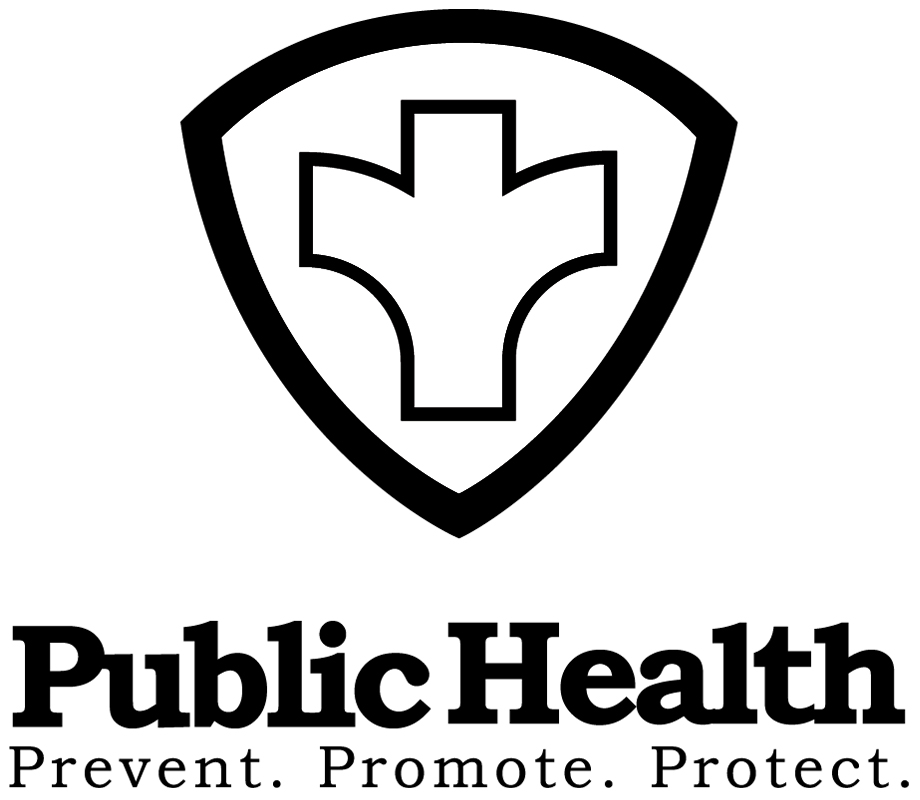 REGIONAL PUBLIC HEALTH MEETINGJune 9, 20219:00 a.m. – 12:00 p.m.Virtual via WebEX9:00 a.m. – 9:15 a.m.Welcome/OVERVIEW & UPDATESWelcome/OVERVIEW & UPDATESDCPH Leadership 9:15 a.m. – 9:45 a.m.eletronic health recordPanel Discussion eletronic health recordPanel Discussion LPHA Panelists9:45 a.m. – 10:15 a.m. MoALPHA LEGISLATIVE/MEMBER UPDATES2021 Bill ActivityLPHA AuthorityLPHA & Legislator RelationshipCommunicationMoALPHA LEGISLATIVE/MEMBER UPDATES2021 Bill ActivityLPHA AuthorityLPHA & Legislator RelationshipCommunicationDiane Weber, Executive Director and/or MoALPHA Member RepresentativeMissouri Association of Local Public Health AgenciesMoalpha2004@yahoo.com 10:15 a.m. – 10:30 a.m.10:30 a.m. – 11:30 a.m.Discussion regarding future communication with dhssChange is Constant:  Leading through ChangeDiscussion regarding future communication with dhssChange is Constant:  Leading through Change LPHAs and DCPH StaffJohn Thomas, Chief People OfficerDHSS, Office of Human ResourcesJohn.Thomas@health.mo.gov  11:30 a.m. – 12:00 p.m.For the Health of Missouri, Help us Hit all 115!For the Health of Missouri, Help us Hit all 115!Shirley Farrah, Assistant Dean, MU Nursing Outreach and Teaching,Professor, MU Sinclair School of NursingFarrahS@missouri.eduLynelle Phillips, Assistant Professor and Extension Nurse Specialist, Department of Public Health/School of Health Professions MU Extension Servicephillipslm@health.missouri.edu12:00 p.m.ADJOURNADJOURN